2013 TEAM CANADA U18 SELECTION CAMP: OHL INVITEES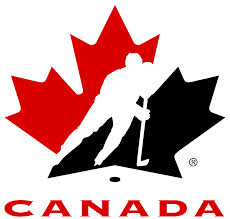 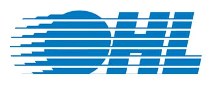 PREPARED BY:	SHELDON SOOKDEO, HOCKEY SCOUTEMAIL:		ssookdeo@smww.comTWITTER:		@SheldonSookdeoCOMPANY:		SPORTS MANAGEMENT WORLDWIDE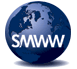 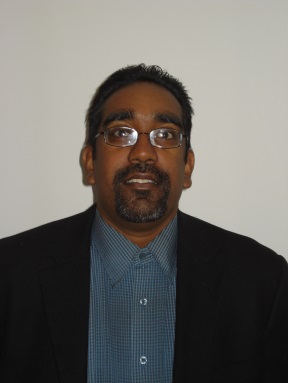 SCOUT BIOGRAPHYSheldon Sookdeo is currently a Sport Management Worldwide Alumni.  He completed our Hockey GM and Scouting Program in May 2010.  Training included: NHL and international scouting techniques, NHL and minor league hockey general manager practices, Rinknet Scouting Software, NHL collective bargaining agreement and statistical analysis. (Mentored by International Scouting Services). Sheldon attended our 2010 Hockey Career Conference from the NHL Entry Draft in Los Angeles.  He was later hired that summer by Hockeysense Publishing; an online magazine website based out of Nova Scotia, Canada.  He held the position as OHL Scout & Columnist from August 2010 until the website's closure in February 2013.  Sheldon was responsible for scouting OHL prospects that were draft-eligible for the annual NHL Entry Draft.  His scouting reports for all OHL players were published in the company's inaugural 2011 NHL Draft Preview Magazine.  Some of Sheldon's other responsibilities during his tenure at Hockeysense involved the publication of weekly website reports on the Ontario Hockey League.  He also provided online game reports and summaries from events attended.  The events that Sheldon attended annually included the NHL Leafs Rookie Tournament, the World Juniors Selection Camp, the CHL Home Hardware Prospects Game & Skills Competition, the OHL Playoffs, the CHL MasterCard Memorial Cup, and the annual NHL Entry Draft.  Sheldon recently joined RinkNet Scouting as a Videographer in October 2012.  He is responsible for videotaping footage on draft-eligible prospects for both the OHL and NHL drafts.  Following each taping, he inputs game reports, player profiles, and scouting reports into the company's database.  Outside of the hockey world, Sheldon works part-time with both the MLSE Foundation and Rogers Toronto Blue Jays Partnership.  As a member of the MLSE Foundation, Sheldon assists with in-arena charity events such as the 50/50 draw and Mystery Puck program.  While at Rogers Centre, he generates Ticket Sales revenues and collects donations on behalf of the Jays Care Foundation. Looking ahead to the 2013-14 season, Sheldon will be scouting prospects from a number of Ontario and Toronto-based leagues.  This includes the OHL, OJHL, GTHL, and OMHA.  You can email Sheldon directly at ssookdeo@smww.com to obtain work samples and make a scouting request.  2013 TEAM CANADA U18 SELECTION CAMP:  OHL INVITEESGoaltenders:Brent Moran (Niagara IceDogs)Defencemen:Aaron Ekblad (Barrie Colts)Roland McKeown (Kingston Frontenacs)Jacob Middleton (Ottawa 67’s)Alex Peters (Plymouth Whalers)Forwards:Sam Bennett (Kingston Frontenacs)Damian Bourne (Mississauga Steelheads)Eric Cornel (Peterborough Petes)Michael Dal Colle (Oshawa Generals)Robby Fabbri (Guelph Storm)Brendan Lemieux (Barrie Colts)Jaden Lindo (Owen Sound Attack)Jared McCann (Sault Ste. Marie Greyhounds)Brendan Perlini (Niagara IceDogs)Spencer Watson (Kingston Frontenacs)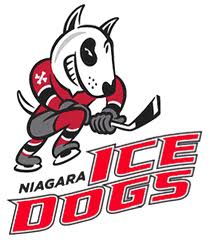 BRENT MORANTEAM: 		NIAGARA ICEDOGSLEAGUE:		ONTARIO HOCKEY LEAGUEPOSITION: 		GOALIEBORN:		JULY 5TH, 1996	HEIGHT:		6’ 4’’	 WEIGHT:		180 LBS.	REGULAR SEASON STATISTICS:PLAYOFF STATISTICS:MAJOR ACCOMPLISHMENTS:Won Bronze Medal with Team Ontario at 2012/13 U17 World Hockey Challenge (4.27 GAA & 0.833 SP% over 2-game span)Invited to Hockey Canada’s Program of Excellence Goaltending Camp in Summer 2013THE SKINNY:The Orleans, Ontario native started playing hockey at the young age of 7.  He played his first season at Defence before switching over to goaltending a year later.  Since then, Moran has evolved as a top goaltending prospect heading into Team Canada’s U18 Selection Camp this summer.  This will be an opportunity for Moran to play at the international level for the second time.  During the 2012/13 season, Moran represented Team Ontario at the U17 World Hockey Challenge and won a Bronze Medal.  He recently attended Hockey Canada’s “Program of Excellence Goaltending Camp” in June.         	Moran completed his OHL Rookie season in 2012/13 as Niagara’s back-up goalie.  He appeared in 19 games and finished the season with 7 wins, a 4.26 GAA, and 0.872 SP%.  Like most rookie goalies, it took him some time to get adjusted to the speed of the game.  However, his confidence and composure grew with each passing game.  As a 17-year-old, Moran already has the size required to play at the pro level.  He is 6-foot-4 and still in the midst of his growth spurt.  He also has great agility which is a testament to his hard work-out routines.  Moran spends his off-season improving his skills and keeping in shape by attending the Doc Hockey Development Camp.  Moran is the lone OHL goaltender attending Team Canada’s U18 World Juniors Selection Camp and is eligible for the 2014 NHL Entry Draft.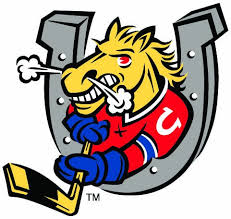 AARON EKBLADTEAM: 		BARRIE COLTSLEAGUE:		ONTARIO HOCKEY LEAGUEPOSITION: 		DEFENCEBORN:		FEBRUARY 7TH, 1996	HEIGHT:		6’ 4’’	 WEIGHT:		213 LBS.	REGULAR SEASON STATISTICS:*Finished 19th in OHL Rookie ScoringPLAYOFF STATISTICS:*Finished 2nd among Defenceman in OHL Playoff ScoringMAJOR ACCOMPLISHMENTS:Second player to be granted “Exceptional Player Status” by Hockey Canada (making him OHL draft-eligible at age 15)Won Jack Ferguson Award after being drafted 1st Overall in the 2011 OHL DraftWon Bronze Medal with Team Ontario at 2011/12 U17 World Hockey Challenge (1 Goal and 2 Assists in 5 Tournament Games)Won Emms Family Award as 2011/12 OHL Rookie of the YearNamed to 2011/12 OHL First All-Rookie TeamNamed OHL Academic Player of the Month for December 2012Captained Team Ontario at the 2012/13 U17 World Hockey Challenge (2 Goals and 4 Assists in 5 Tournament Games)THE SKINNY:Aaron Ekblad is undoubtedly the best Defenceman entering Team Canada’s Under-18 Selection Camp.  At 17 years old, Ekblad has already accomplished several major feats in his young career.  He became the second player behind New York Islanders Forward John Tavares to be granted “Exceptional Player Status” by Hockey Canada.  This allowed him to enter the OHL Draft a year earlier at age 15, whereby he was drafted 1st Overall by the Barrie Colts.  Ekblad made an immediate impact in the league and was awarded the Emms Family Trophy as the 2011/12 OHL Rookie of the Year.  He was later named to the OHL’s First All-Rookie Team as well.   Ekblad continued his strong play throughout his entire 2012/13 sophomore season and led his Barrie Colts to within one goal of winning the OHL Championship.  Ekblad has represented Team Ontario at the Under-17 World Hockey Challenges the past two years and has won a Bronze medal for his efforts.Ekblad already possesses a lot of the physical traits required to play at the pro level.  At 6-foot-4, 200+ pounds, Ekblad already knows how to use his size and strength to over-match his opponents and win battles.  He can play in all situations and is an immediate scoring threat on the Power Play.  Ekblad has a good shot and can use his vision to make precise tape-to-tape passes to his teammates.  He is a leader and role model for his teammates which pushes everyone around him to be better.  At the moment, Ekblad is the best Defenceman that will be available for the 2014 NHL Entry Draft and could challenge for the 1st Overall spot.      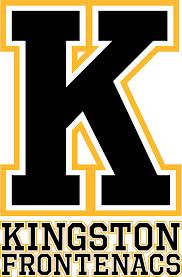 ROLAND MCKEOWNTEAM: 		KINGSTON FRONTENACSLEAGUE:		ONTARIO HOCKEY LEAGUEPOSITION: 		DEFENCE						BORN:		JANUARY 20TH, 1996	HEIGHT:		6’ 1’’	 WEIGHT:		186 LBS.	REGULAR SEASON STATISTICS:*Finished 18th in OHL Rookie ScoringPLAYOFF STATISTICS:MAJOR ACCOMPLISHMENTS:Was Assistant Captain of Team Ontario at the 2012/13 U17 World Hockey Challenge (3 Assists in 5 Tournament Games)Won Gold Medal with Team Canada at the 2012/13 U18 World Junior Championships (1 Assist in 7 Tournament Games)Named to 2012/13 OHL First All-Rookie TeamTHE SKINNY:Roland McKeown is one of three Kingston Frontenacs invited to Team Canada’s U18 Selection Camp this summer.  The puck-moving Defenceman was selected 2nd Overall by Kingston in the 2012 OHL Draft.  In his 2012/13 rookie season, McKeown displayed his offensive talents by producing 29 points in 61 games.  His offensive consistency from the back-end was enough to get him named to the OHL’s First All-Rookie Team.   Watch for his passing and shooting abilities to improve some more, as he quarterbacks Kingston’s Power Play more regularly.Aside from being offensively-gifted, McKeown is a smooth skater that can glide up and down the ice with relative ease.  He has earned the trust of his coaching staff and has logged heavy minutes because of his ability to play in all situations.   McKeown is quickly developing a reputation as another blue-chip prospect that you can build a franchise around.  As a result, he has drawn some similar comparisons to Barrie Colts rearguard Aaron Ekblad.  However, the main difference between the two is that McKeown tends to play a less physical but more position-oriented game.  McKeown is serious about his nutrition and is focused on getting bigger, better, and stronger so that he can compete at a higher level.  In front of the media, Frontenacs GM Doug Gilmour has openly praised McKeown as a young “Scott Niedermayer with a right-handed shot”.  And although McKeown still has a long way still to go to reach that status, making Team Canada’s U18 roster would be another step on the ladder. McKeown has already tasted international success after winning a Gold Medal with Team Canada at the Under-18 World Junior Championships this past spring.  He is projected to be a Top 10 pick in next year’s NHL Entry Draft.       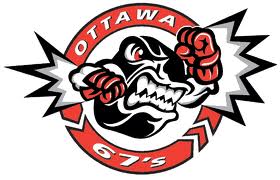 JACOB MIDDLETONTEAM: 		OTTAWA 67’SLEAGUE:		ONTARIO HOCKEY LEAGUEPOSITION: 		DEFENCEBORN:		JANUARY 2ND, 1996	HEIGHT:		6’ 3’’	 WEIGHT:		194 LBS.	REGULAR SEASON STATISTICS:MAJOR ACCOMPLISHMENTS:Represented Team Ontario at the 2012/13 U17 World Hockey Challenge (1 Goal and 1 Assist in 5 Tournament Games)Named to 2012/13 OHL Second All-Rookie TeamTHE SKINNY:Jacob Middleton is a big-bodied Defenceman that was selected 8th Overall by the Owen Sound Attack in the 2012 OHL Draft.  He made his debut in 2012/13 and had a rocky start to begin his OHL career.  Middleton suffered a high ankle sprain early on which sidelined him for close to two months.  Upon his return, the coaching staff found it difficult to insert him into the line-up since they had already established a solid defence core.  But an opportunity came knocking for Middleton when he was traded to the Ottawa 67’s in a blockbuster deal.  The 67’s were looking for an everyday player, and Middleton fit the bill.In total, Middleton appeared in 29 regular season games.  Despite the limited playing time, he played respectable hockey and proved that he belonged at the Major Junior level.  Middleton is a hard-nosed Defenceman that brings a high compete level to his team.  He likes to exert his physical presence and plays with an edge.  Middleton handles the puck well and can make good outlet passes to his teammates.  To this point, his coaches have used him predominately in shutdown situations.    As a result, we haven’t seen the full extent of his offensive potential.  What is certain though is that Middleton’s stock should continue to rise.  Regular playing time and experience will give him the opportunity to mature and further develop his game.    At the moment, Middleton is projected to be a late 1st Round to early 2nd Round pick in next year’s NHL Entry Draft.     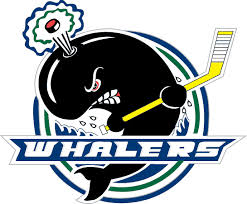 ALEX PETERSTEAM: 		PLYMOUTH WHALERSLEAGUE:		ONTARIO HOCKEY LEAGUEPOSITION: 		DEFENCE						BORN:		JULY 2ND, 1996	HEIGHT:		6’ 4’’	 WEIGHT:		198 LBS.	REGULAR SEASON STATISTICS:PLAYOFF STATISTICS:THE SKINNY:Alex Peters was drafted by the Plymouth Whalers in the 2nd Round of the 2012 OHL Draft.  He immediately made his debut and finished a successful 2012/13 rookie campaign with 12 points and a +9 rating.  Peters is a two-way Defenceman that has proven to be dependable at both ends of the ice.  His greatest asset is that he has a good head for the game and uses it to make smart decisions.  He reads plays well which allows him to be positioned in the right place at the right time. When handling the puck, Peters can make accurate passes and does not hesitate to unload his hard shot when an opportunity arises.  On the other end of the spectrum, Peters has the height to play at the pro level but needs to bulk up to deal with bigger and stronger opponents.  He also skates well given his 6-foot-4 frame, but can be better if he can improve upon his footwork and quickness.  Peters has two older siblings that have played in the OHL.  His brother Justin is a goaltending prospect that has already worked his way up to the NHL level with the Carolina Hurricanes.  Alex will attempt to take a step in his brother’s footsteps when he is eligible for the NHL Entry Draft in 2014.SAM BENNETTTEAM: 		KINGSTON FRONTENACSLEAGUE:		ONTARIO HOCKEY LEAGUEPOSITION: 		CENTER						BORN:		JUNE 20TH, 1996	HEIGHT:		6’ 0’’	 WEIGHT:		168 LBS.	REGULAR SEASON STATISTICS:*Finished 9th in OHL Rookie ScoringPLAYOFF STATISTICS:MAJOR ACCOMPLISHMENTS:Represented Team Ontario at 2012/13 U17 World Hockey Challenge (3 Goals and 3 Assists in 6 Tournament Games)Named to 2012/13 OHL Second  All-Rookie TeamWon Gold Medal with Team Canada at 2012/13 U18 World Junior Championships (3 Goals and 4 Assists in 7 Tournament Games)THE SKINNY:Sam Bennett is one of three Kingston Frontenacs that were invited to Team Canada’s Under-18 Selection Camp.  Bennett was drafted 9th Overall by the Frontenacs in the 2012 OHL Draft.  Bennett finished his 2012/13 rookie season with 40 points in 60 games and was later named to the OHL Second All-Rookie Team.  When it comes to offensive production, Bennett has become a reliable scorer for his team.  He uses his vision and creativity to make his teammates around him better.  Bennett has good hands which enables him to complete passes and score goals on split-second plays.  Bennett has excellent hockey sense and understands the game at a higher level than most players his age.  Defensively, he plays with a high work ethic and will go to the dirty areas to score or prevent goals.  Bennett has good size and is not afraid to engage in physical play.  He can absorb hits and is not afraid to dish them out as well.  As Bennett continues to go through his growth spurt, look for his draft stock to continually rise as he becomes bigger and stronger.  All signs point to a breakout year in 2013/14 as Bennett enters his year of NHL draft-eligibility.  In some scouting circles, Bennett is projected to develop into a Top 6 forward at the NHL level and is worthy of being a Top 10 selection in the 2014 NHL Entry Draft.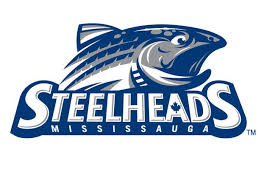 DAMIAN BOURNETEAM: 		MISSISSAUGA STEELHEADS			LEAGUE:		ONTARIO HOCKEY LEAGUEPOSITION: 		LEFT WING				BORN:		FEBRUARY 11TH, 1996	HEIGHT:		6’ 4’’	 WEIGHT:		211 LBS.	REGULAR SEASON STATISTICS:PLAYOFF STATISTICS:MAJOR ACCOMPLISHMENTS:Represented Team Ontario at 2012/13 U17 World Hockey Challenge (1 Goal and 2 Assists in 5 Tournament Games)Won OHL Academic Player of the Month (Central Division) for November 2012Won Mississauga Steelheads 2012/13 Team Award for Scholastic Player of the YearTHE SKINNY:Damian Bourne was selected by the Mississauga Steelheads 11th Overall in the 2012 OHL Draft.  He is coming fresh off an OHL cup-winning Mississauga Rebels team.  During Bourne’s final Minor Midget season with the GTHL’s Mississauga Rebels in 2011/12, he recorded 79 points (26 goals, 53 assists) in 62 games.Currently a 17-year old, Bourne already possesses the size and strength to become a dominating player at the pro level.  He is your prototypical Power Forward that already knows how to use his size and strength to his advantage.  He engages in physical battles and wins puck battles along the wall and boards.   Bourne is tough to knock off his feet and makes life difficult for the opposition. He is a handful to contain when he decides to drive to the net and/or provides a screen in front of the goalie.  Bourne has good awareness of his surroundings and usually exercises good discretion before laying out a hit.With just 12 points in his rookie season, Bourne is still finding his offensive game and adjusting to the Major Junior level.  While he may not be living up to the standards expected of an early 1st Round pick to some experts, he’s doing all of the little things required to make his coaching staff proud.  Once Bourne recaptures his scoring touch, he has the potential to become a Top 6 forward.  Until then, he would be the ideal checker on a pro team’s 3rd or 4th line.  Bourne is draft-eligible in next year’s NHL Entry Draft from Philadelphia.   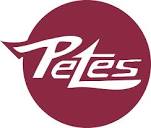 ERIC CORNELTEAM: 		PETERBOROUGH PETES				LEAGUE:		ONTARIO HOCKEY LEAGUEPOSITION: 		CENTER				BORN:		APRIL 11TH, 1996	HEIGHT:		6’ 2’’	 WEIGHT:		173 LBS.	REGULAR SEASON STATISTICS:MAJOR ACCOMPLISHMENTS:Represented with Team Ontario at the 2012/13 U17 World Hockey Challenge (3 Assists in 5 Tournament Games)THE SKINNY:Eric Cornel was selected 3rd Overall by the Peterborough Petes in the 2012 OHL Draft.  He is a big-bodied Center that provides a lot of skill down the middle.  Cornel plays an up-tempo game and is most dangerous when he comes barreling down the ice at full speed.  He has exceptional stickhandling skills and is good at distributing the puck to his teammates. Cornel can make his teammates around him better because of his uncanny ability to create plays on instinct.After completing his 2012/13 rookie season, his main area of growth will be to build up some muscle mass and strength.  Although Cornel has a big 6-foot-2 frame at just 17 years old, he had difficulty competing in battles with stronger opponents.  This impaired his offensive game which was his major strength coming out of Minor Midget Hockey.   Cornel averaged 2 points per game during his 2011/12 Minor Midget season with the Upper Canada Cyclones.  The Kemptville, Ontario native recorded 50 points (18 goals, 32 assists) in 25 games.  Cornel has a lot to benefit this season as making Team Canada’s Under-18 squad, and recapturing his offensive touch will improve his status for the 2014 NHL Entry Draft.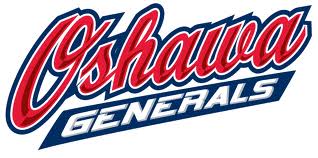 MICHAEL DAL COLLETEAM: 		OSHAWA GENERALS				LEAGUE:		ONTARIO HOCKEY LEAGUEPOSITION: 		LEFT WING				BORN:		JUNE 20TH, 1996	HEIGHT:		6’ 2’’	 WEIGHT:		171 LBS.	REGULAR SEASON STATISTICS:*Finished 5th in OHL Rookie ScoringPLAYOFF STATISTICS:MAJOR ACCOMPLISHMENTS:Represented with Team Ontario at the 2012/13 U17 World Hockey Challenge (2 Goals and 4 Assists in 5 Tournament Games)Named to 2012/13 OHL First All-Rookie TeamWon Oshawa Generals “John Tavares” Team Award for 2012/13 Rookie of the YearTHE SKINNY:Michael Dal Colle is an exciting two-way forward that is quickly generating a lot of buzz.  Selected 7th Overall by Oshawa in the 2012 OHL Draft, Dal Colle had a successful rookie season where he finished 5th in rookie scoring with 48 points (15 goals, 33 assists).  Dal Colle’s efforts were good enough to land him the Oshawa Generals “John Tavares” Team Award for Rookie of the Year.  More prestigious, he was also named to the OHL’s 2012/13 First All-Rookie Team.Dal Colle is a well-rounded player with an arsenal of offensive skills.  He possesses a good combination of shooting, passing, stickhandling, hockey sense, and vision. When compared to the average player, Dal Colle is above-average in all of those categories.  Look for him to polish these skills even further as he progresses through his Major Junior career.       Defensively, Dal Colle is never absent on the back-check and does whatever he can to aid his teammates in the defensive zone. He takes pride in his work and considers himself a “defence-first” player before thinking about offense.  The only glaring weakness that Dal Colle has is his skating.  He has sluggish feet and slow acceleration which can hinder his ability to keep up on plays.  Word is that Dal Colle is seeking help from hockey skating coach Barb Underhill to improve his footwork and acceleration.  Getting this obstacle removed will take his game to a higher level.As Oshawa veterans such as Boone Jenner, Tyler Biggs, Lucas Lessio and Scott Laughton move on to the pro level, Dal Colle is on the verge of a breakout season in 2013/14.  The plans are for him to be bumped to a higher line and be given additional responsibilities and ice-time.  Dal Colle is capable of handling the challenge and has strong leadership potential.  In his final season of minor hockey, he captained the Vaughan Kings AAA Team in the Greater Toronto Hockey League.  Making Team Canada’s Under-18 squad and having a strong showing will catapult Dal Colle’s status for next year’s NHL Entry Draft.  He has the potential to become a Top 6 forward at the pro level.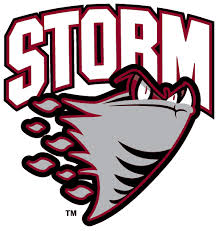 ROBBY FABBRI						TEAM: 		GUELPH STORMLEAGUE:		ONTARIO HOCKEY LEAGUEPOSITION: 		CENTER						BORN:		JANUARY 22ND, 1996	WEIGHT:		5’ 10’’HEIGHT:		160 LBS.	REGULAR SEASON STATISTICS:*Tied for 14th in OHL Rookie ScoringPLAYOFF STATISTICS:MAJOR ACCOMPLISHMENTS:Represented Team Ontario at 2012/13 U17 World Hockey Challenge (3 Goals and 1 Assist in 5 Tournament Games)Won Guelph Storm Team Award for 2012/13 Rookie of the YearTHE SKINNY:Robby Fabbri was selected 6th Overall by the Guelph Storm in the 2012 OHL Draft.  In his 2012/13 OHL rookie season, he finished with 33 points and was among the rookie scoring leaders.  Fabbri is a speedy Center who creates and finishes a lot of his plays off the offensive rush.  He has excellent stickhandling abilities and can catch defenders off-guard with his dazzling creativity.  Fabbri reads plays well and makes smart decisions with and without the puck.  He plays with a high work ethic, does not shy away from physicality, and is defensively reliable.Fabbri has the ideal traits required to make Team Canada’s Under-18 Team.  From his past playing experience, he has already established a reputation as a “go-to-guy” that can carry his team on his back and come up with big plays in big games.  In an interview session, Guelph Storm GM Mike Kelly referred to Fabbri as “The straw that stirs the drink”.  In minor hockey, Fabbri captained the Mississauga Rebels to the OHL Cup Championship in 2011/12.  As he continues to develop his game over his Major Junior career, Fabbri is focused on building up some size and strength in order to compete at an even higher level.  Fabbri is projected to be First Round pick in next year’s NHL Entry Draft and has the potential to become a Top 6 forward at the pro level.BRENDAN LEMIEUXTEAM: 		BARRIE COLTSLEAGUE:		ONTARIO HOCKEY LEAGUEPOSITION: 		LEFT WINGBORN:		MARCH 15TH, 1996	HEIGHT:		6’ 0’’	 WEIGHT:		194 LBS.	REGULAR SEASON STATISTICS:PLAYOFF STATISTICS:THE SKINNY:Brendan Lemieux is shaping out to be a carbon-copy of his father; 4-time Stanley Cup Champion Claude Lemieux.  Lemieux is a Power Forward that is a real agitator on the ice.  He plays with an edge and is not afraid to get into the face of opponents.  His physical, gritty, game can be intimidating and often wins him battles.  Lemieux’s teammates describe him as “a player that you would rather play with than against”Lemieux is a powerful skater with good offensive instincts.  He has a nose for the net and creates havoc around the goal.  Lemieux has an excellent wrist shot and can effectively finish plays down low.   He protects the puck well and is tough to knock off his feet.  He finishes his checks and aggressively back-checks to help out his teammates.  Like his father, sometimes the apple doesn’t fall far from the tree.  Lemieux can get carried away with the rough stuff and has been known to take silly penalties.  He faced his first suspension in his OHL 2012/13 rookie season after a “hit from behind” on Kingston Frontenacs Defenceman Roland McKeown.  Since returning from the suspension, Lemieux has played with more restraint and responsibility.Looking ahead to 2013/14, there is a possibility that Lemieux will get bumped up to one of the Barrie’s top two lines.  If that happens, look for Lemieux’s offensive totals to increase with the additional ice-time.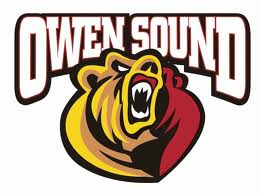 JADEN LINDOTEAM: 		OWEN SOUND ATTACKLEAGUE:		ONTARIO HOCKEY LEAGUEPOSITION: 		RIGHT WING						BORN:		JANUARY 11TH, 1996	HEIGHT:		6’ 1’’	 WEIGHT:		194 LBS.	REGULAR SEASON STATISTICS:PLAYOFF STATISTICS:MAJOR ACCOMPLISHMENTS:Represented Team Ontario at the 2012/13 U17 World Hockey Challenge (2 Goals and 1 Assist in 5 Tournament Games)Won Owen Sound Attack Team Award for 2012/13 Rookie of the YearTHE SKINNY:Jaden Lindo is a Power Forward that was selected by Owen Sound in the Second Round of the 2012 OHL Draft.  In his 2012/13 rookie season, he finished with 22 points and just missed the Top 20 in OHL rookie scoring.  However, his overall play was good enough to earn him the Owen Sound Attack’s Rookie of the Year Award. Lindo is a big, strong, physical forward that has developed into one of the hardest hitters in the Ontario Hockey League.  He has already earned the full respect of his coaching staff and teammates because of his high compete level and work ethic.  Lindo puts forth an honest effort every shift and consistently finds some way to make an impact.  If he’s not already putting his name on the scoresheet then he’s out there winning battles for his team in the corners and around the goal.  Lindo can also play in any situation.  On the Power Play, he provides the screen in front of the goal and is able to withstand some punishment.  He’s also an effective Penalty Killer because he can generate turnovers with physicality and speed.  Lindo is a deceptive skater who can turn on the jets at a moment’s notice.  The 17-year-old Brampton, Ontario native models his game after NHLers Jarome Iginla and Wayne Simmonds. So far in his young career, he has done a good job emulating their play.Heading into his draft-eligible year for the 2014 NHL Entry Draft, Lindo already has the size and strength to play at the pro level.  He has a well-rounded game and many intangibles traits that are not easily taught to players his age.  Lindo would fit well on any pro roster because of his two-way play, work ethic, and compete level.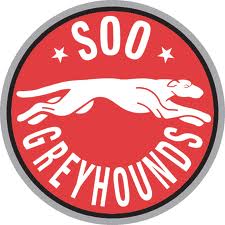 JARED MCCANNTEAM: 		SAULT STE MARIE GREYHOUNDSLEAGUE:		ONTARIO HOCKEY LEAGUEPOSITION: 		CENTERBORN:		MAY 31ST, 1996	HEIGHT:		6’ 0’’	 WEIGHT:		174 LBS.	REGULAR SEASON STATISTICS:*Tied for 5th in OHL Rookie ScoringPLAYOFF STATISTICS:MAJOR ACCOMPLISHMENTS:Assistant Captain of Team Ontario at the 2012/13 U17 World Hockey Challenge (1 Goal and 2 Assists in  5 Tournament Games)Named to 2012/13 OHL Second All-Rookie TeamTHE SKINNY:Jared McCann is a highly-skilled playmaking Center.  Selected 4th Overall by the Soo Greyhounds in the 2012 OHL Draft, McCann had an excellent 2012/13 rookie campaign.  He tied for 5th in rookie scoring with 44 points and was named to the OHL’s Second All-Rookie Team.McCann offense is guided by his excellent vision.  He sees the ice well and can read what his teammates and opposition are planning.  He can make pinpoint passes to his teammates through traffic and can score goals with his heavy shot.  McCann also has explosive speed and can reach top speeds after just a couple of strides.  He could wind up being one of the fastest skaters in his current draft class.    McCann can take over the game single-handedly when he's moving at top speed and has his stickhandling going.Defensively, McCann does everything he can to assist his teammates.  He never takes a shift off and puts his body in shooting lanes to block shots.  He's also good at deflecting shots away from the goal because of his long reach.  McCann's main focus over the next year is to build up his strength so that he can get better at winning physical battles for puck possession.  It's the main area of his game that requires some immediate improvement.McCann is currently recovering from a concussion that he received during the 2013 OHL Playoffs.  Hopefully, he will be healthy enough to return to form and have a productive sophomore season in 2013/14.  McCann is the total package of size, skating, offensive, and defensive abilities.  He is projected to be a 1st Round pick in next year’s NHL Entry Draft and has the potential to become a Top 6 playmaking forward.BRENDAN PERLINITEAM: 		NIAGARA ICEDOGS				LEAGUE:		ONTARIO HOCKEY LEAGUEPOSITION: 		LEFT WING				BORN:		APRIL 27TH, 1996	HEIGHT:		6’ 2’’	 WEIGHT:		182 LBS.	REGULAR SEASON STATISTICS:PLAYOFF STATISTICS:THE SKINNY:Brendan Perlini was the Barrie Colts 1st Round Pick (16th Overall) in the 2012 OHL Entry Draft.  After a tough start where he recorded just 2 points over his first 32 games, Perlini was traded with a 2015 6th Round Pick to the Niagara Ice Dogs for Center Mitchell Theoret and a 2016 Conditional 2nd Round Pick.  The change of scenery seemed to light the offensive spark within him.  Perlini ended his 2012/13 season with 10 points in his remaining 27 games with Niagara, and added another 3 points in their first-round playoff match-up against the Oshawa Generals.  Coming out of his Minor Midget days with Detroit Belle Tire U16s, Perlini was regarded as a “can’t-miss” prospect of his OHL Draft Class.  Perlini still has that potential and upside due to his exceptional puckhandling skills and hockey sense.  He is also a strong skater with excellent speed.  Perlini was only one of three players invited to Team Canada’s U18 Selection Camp that did not appear at the 2012/13 U17 World Hockey Challenge.    Brendan’s older brother Brett was drafted by the Anaheim Ducks (7th Round, 192nd Overall) in the 2010 NHL Entry Draft.  Perlini looks to follow in his brother’s footsteps and is eligible for the 2014 NHL Entry Draft.SPENCER WATSONTEAM: 		KINGSTON FRONTENACSLEAGUE:		ONTARIO HOCKEY LEAGUEPOSITION: 		RIGHT WING						BORN:		APRIL 25TH, 1996	HEIGHT:		5’ 10’’	 WEIGHT:		157 LBS.	REGULAR SEASON STATISTICS:*Finished 8th in OHL Rookie ScoringPLAYOFF STATISTICS:MAJOR ACCOMPLISHMENTS:Represented Team Ontario at the 2012/13 U17 World Hockey Challenge (5 Goals and 2 Assists in 5 Tournament Games)Named to 2012/13 OHL First All-Rookie TeamTHE SKINNY:Spencer Watson is one of three Kingston Frontenacs invited to Team Canada’s Under-18 Selection Camp.  Watson is a natural scorer with excellent sniping abilities.  He finished 8th in rookie scoring during the OHL 2012/13 season. He has quick hands and can release an accurate shot in split-second opportunities.  Most of these chances are created by Watson’s ability to read and react to plays in the offensive zone.  His Assistant GM in minor hockey, Rob Simpson (London Jr. Knights) compared his offensive play similar to that of Toronto Maple Leafs forward Phil Kessel.Defensively, Watson plays a decent game and is continually improving.  He plays with a lot of tenacity and grit, and can pose as a third Defenceman at times.  He has above-average hockey sense and IQ.  Making Team Canada’s Under-18 squad will further test his ability to score in big-game situations and improve his status for next year’s NHL Entry Draft.  Watson is undersized for his age, but makes up for it with determination and scoring touch.  He has the potential to become a Top 6 forward at the pro level, if he can continue to compete with bigger players and consistently produce offense.GPMINGARECORDGAASAV%2012-13 SEASON191042747-10-0-04.260.872TOTAL:191042747-10-0-04.260.872GPMINGARECORDGAASAV%2012-13 SEASON0000-0-0-00.000.000TOTAL:0000-0-0-00.000.000GPGAPTS+/-PIM2011-12 SEASON631019*29-5342012-13 SEASON54727342964TOTAL:1171746632498GPGAPTS+/-PIM2012 PLAYOFFS13235-182013 PLAYOFFS22710*171128TOTAL:35913221036GPGAPTS+/-PIM2012-13 SEASON61722*29-2433TOTAL:6172229-2433GPGAPTS+/-PIM2013 PLAYOFFS4000-64TOTAL:4000-64GPGAPTS+/-PIM2012-13 SEASON29145-1325TOTAL:29145-1325GPGAPTS+/-PIM2012-13 SEASON5801212931TOTAL:5801212931GPGAPTS+/-PIM2013 PLAYOFFS13011411TOTAL:13011411GPGAPTS+/-PIM2012-13 SEASON60182240-287TOTAL:60182240-287GPGAPTS+/-PIM2013 PLAYOFFS4033-92TOTAL:4033-92GPGAPTS+/-PIM2012-13 SEASON5021012230TOTAL:5021012230GPGAPTS+/-PIM2013 PLAYOFFS4101-40TOTAL:4101-40GPGAPTS+/-PIM2012-13 SEASON6341216-213TOTAL:6341216-213GPGAPTS+/-PIM2012-13 SEASON631533*481918TOTAL:631533481918GPGAPTS+/-PIM2013 PLAYOFFS923536TOTAL:923536GPGAPTS+/-PIM2012-13 SEASON591023*331338TOTAL:591023331338GPGAPTS+/-PIM2013 PLAYOFFS5011-14TOTAL:5011-14GPGAPTS+/-PIM2012-13 SEASON426814252TOTAL:426814252GPGAPTS+/-PIM2013 PLAYOFFS21202336TOTAL:21202336GPGAPTS+/-PIM2012-13 SEASON63517221255TOTAL:63517221255GPGAPTS+/-PIM2013 PLAYOFFS1201112TOTAL:1201112GPGAPTS+/-PIM2012-13 SEASON642123*44-635TOTAL:64212344-635GPGAPTS+/-PIM2013 PLAYOFFS100000TOTAL:100000GPGAPTS+/-PIM2012-13 SEASON598412-218TOTAL:598412-218GPGAPTS+/-PIM2013 PLAYOFFS512304TOTAL:512304GPGAPTS+/-PIM2012-13 SEASON632320*43018TOTAL:63232043018GPGAPTS+/-PIM2013 PLAYOFFS2112-10TOTAL:2112-10